 Finding Pearson’s Correlation Coefficient using a Calculator (Casio fx-82AU)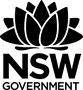 1. Press “Mode” and then “2” to select STAT Mode.2. Select “A+BX” which is number “2”.3. Enter your data by typing in numbers and pressing “=”, and using the arrow controls to move around. 4. Press “All Clear(AC)” and then press “Shift” and then “1” for STAT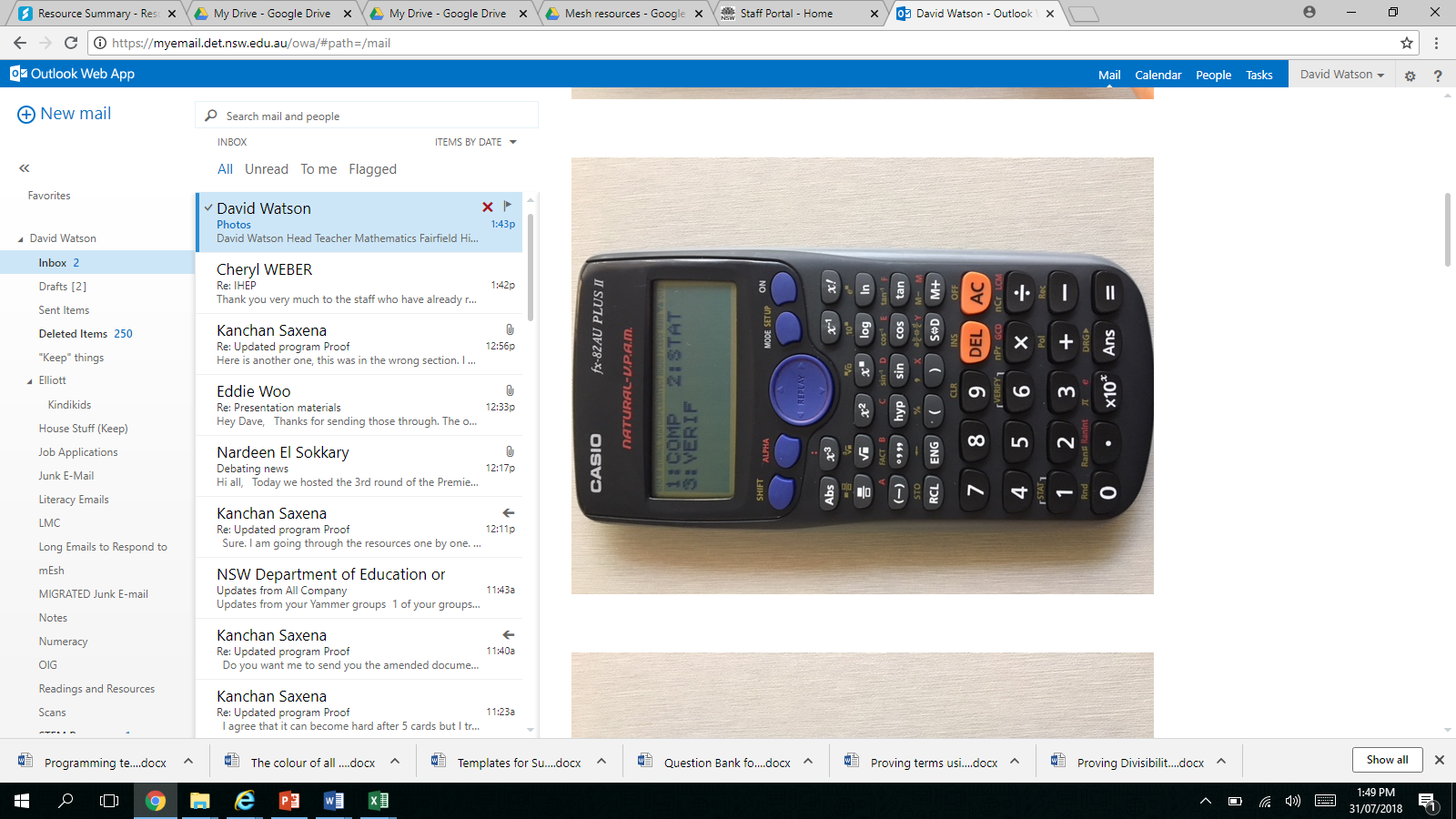 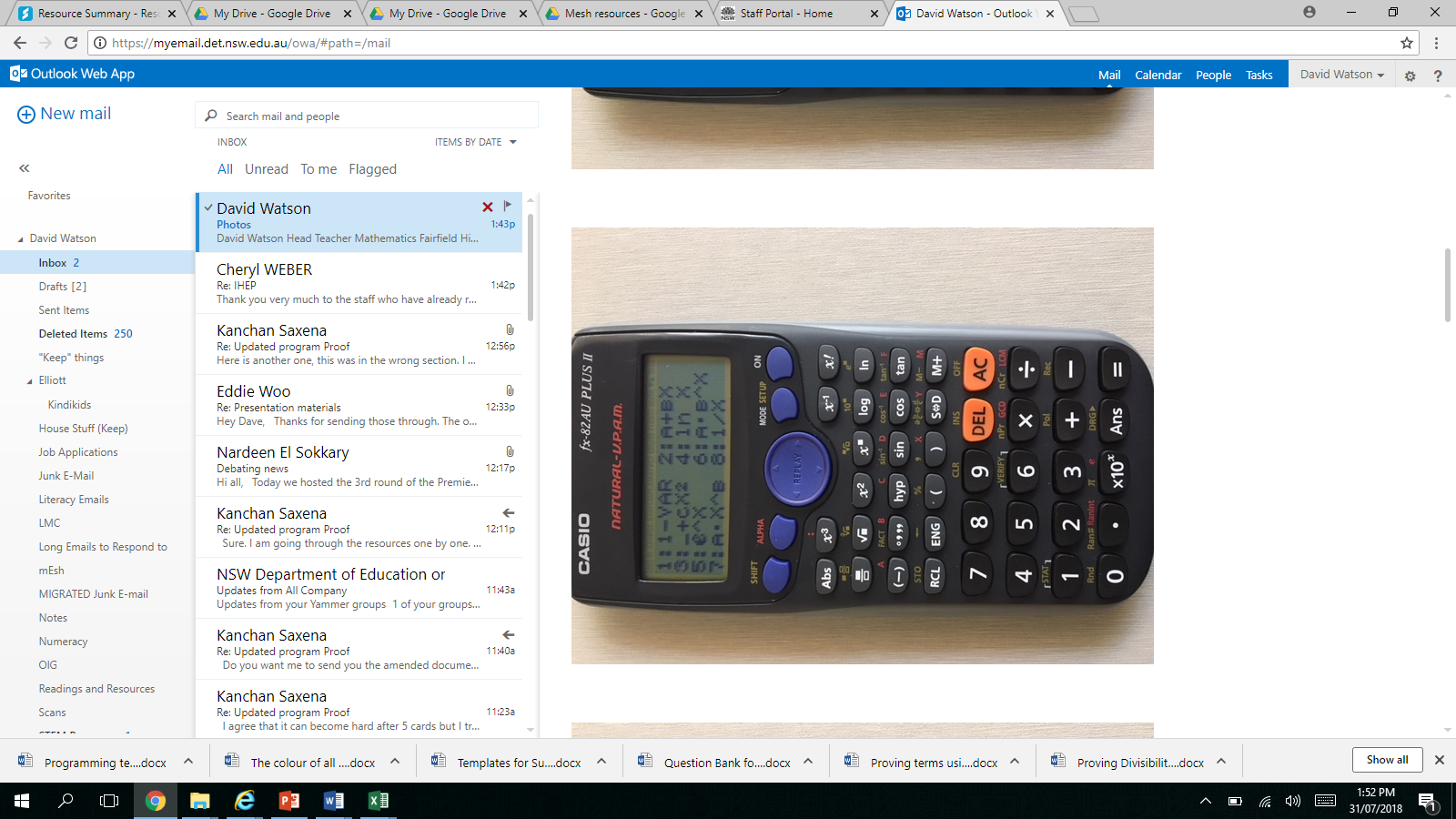 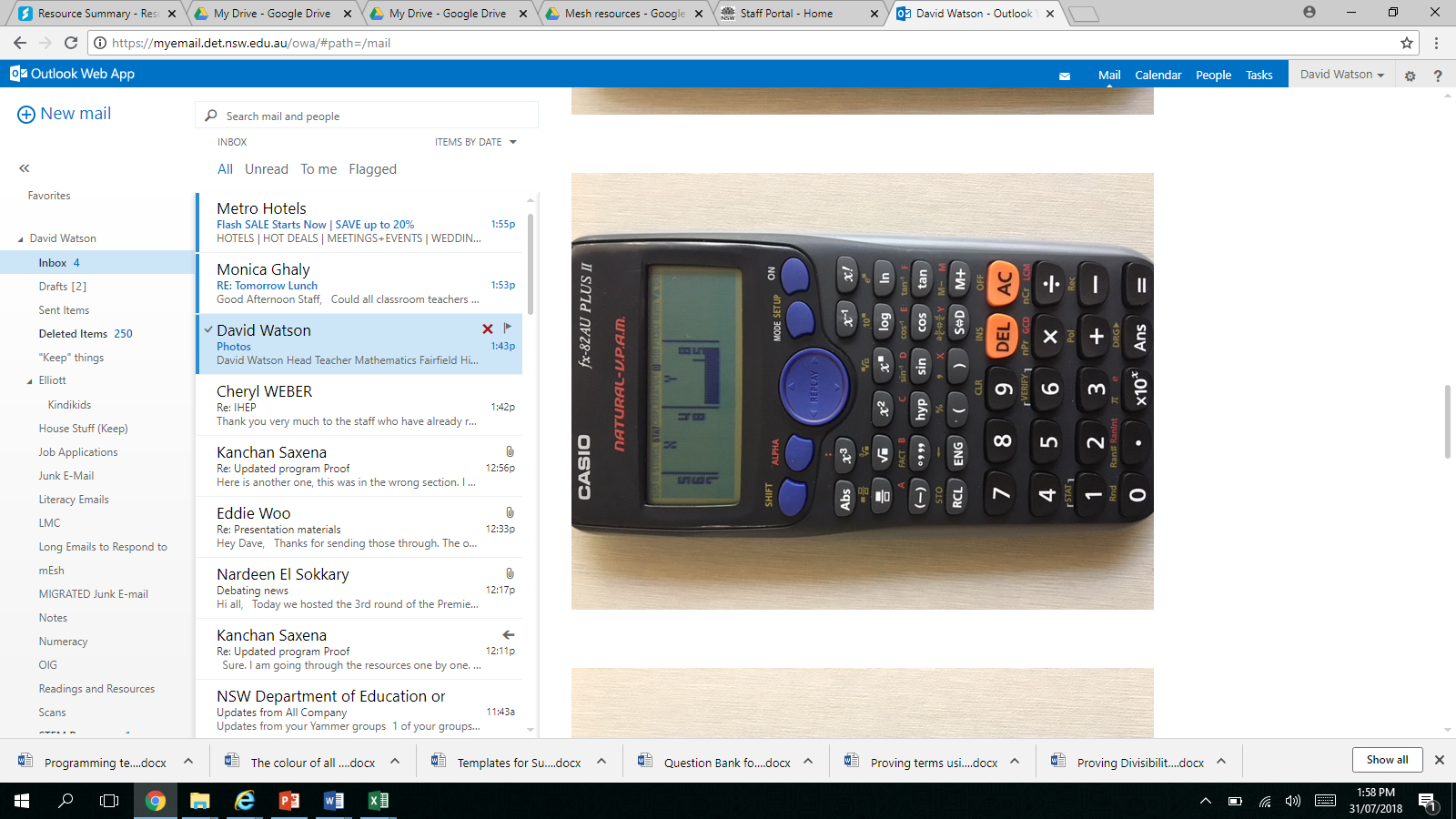 5. Press “5” for “Reg”(Regression).6. Press “r” which is number 3. 7. Press “=” to get the value of “r”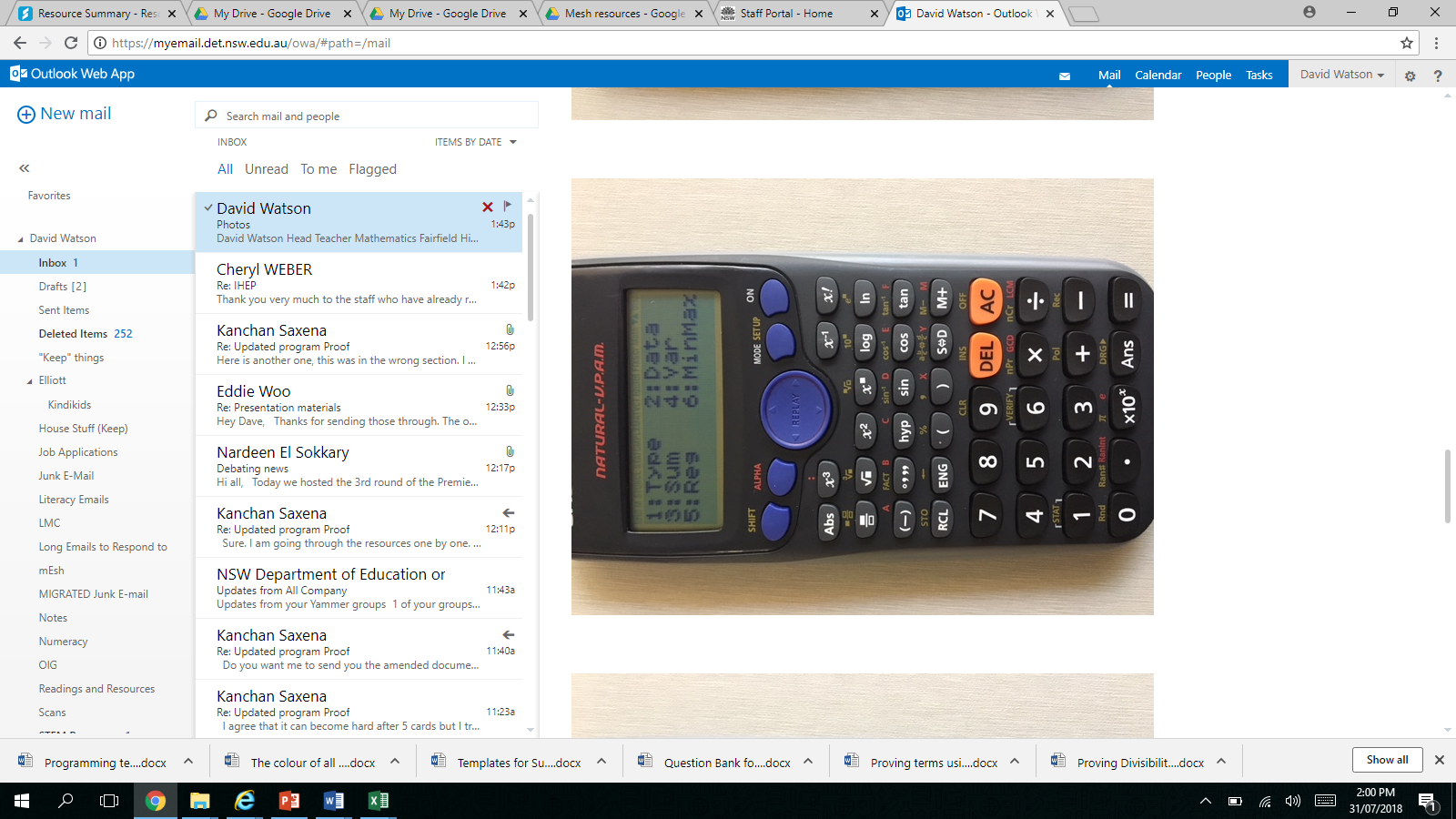 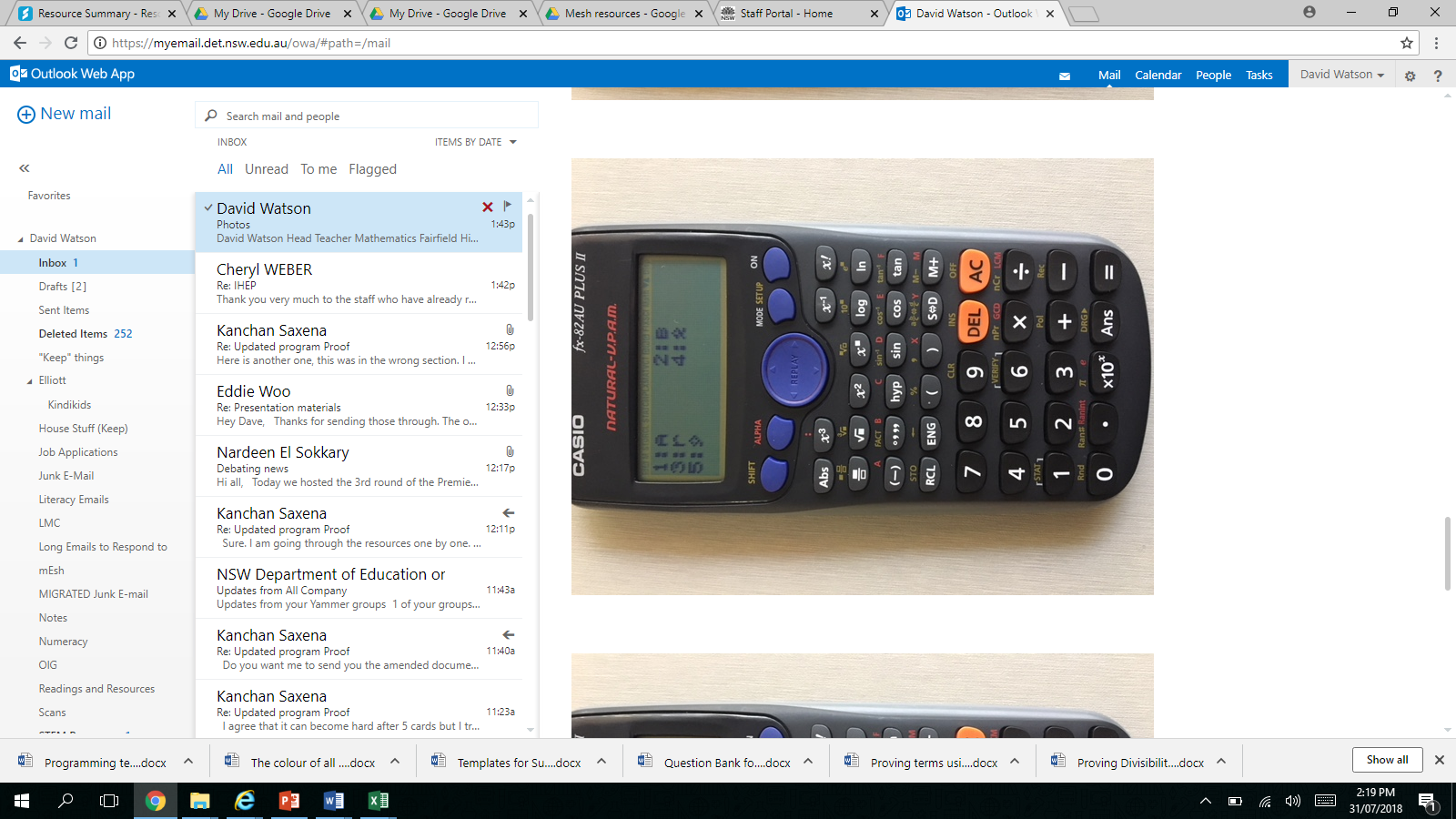 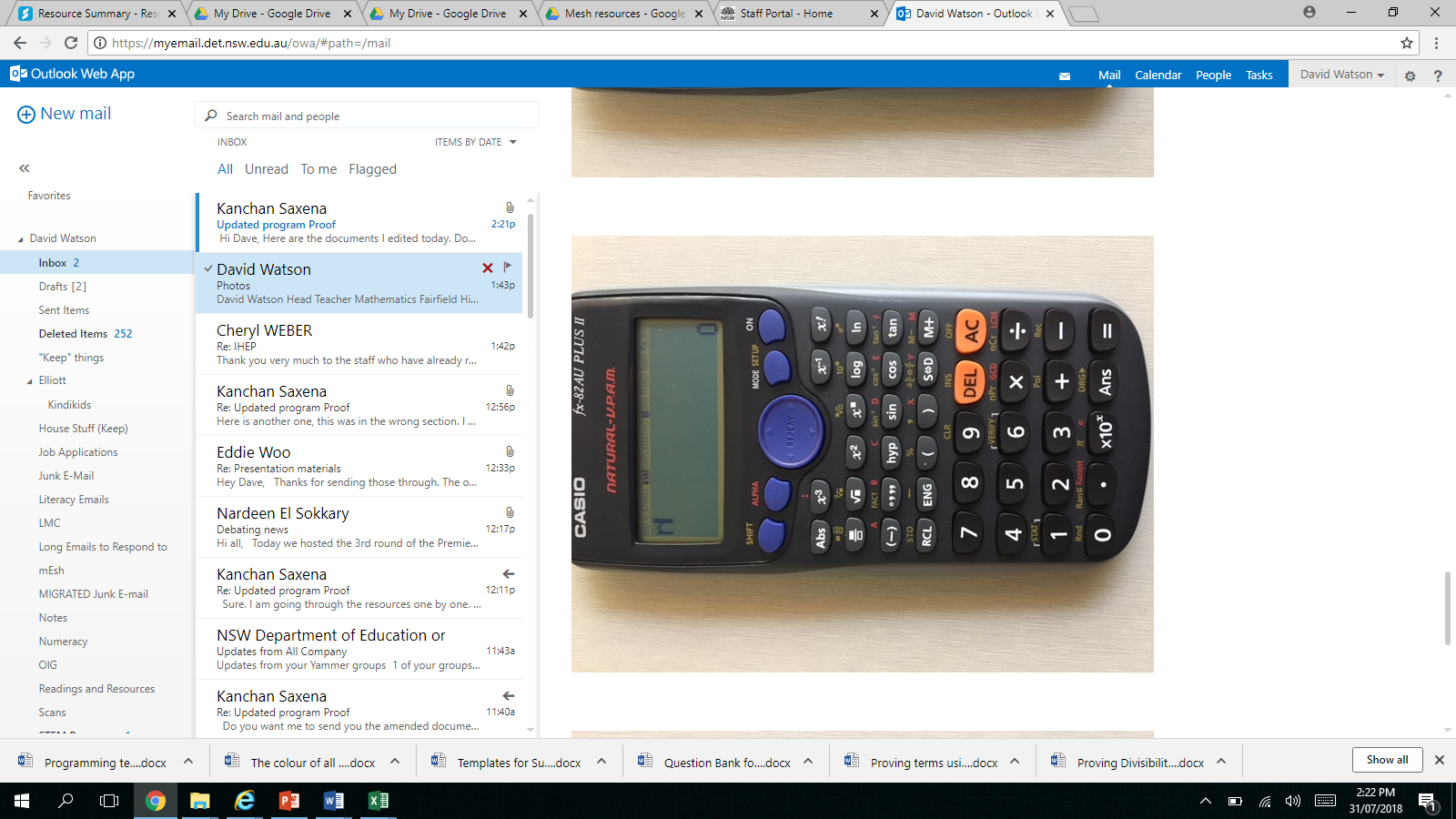 